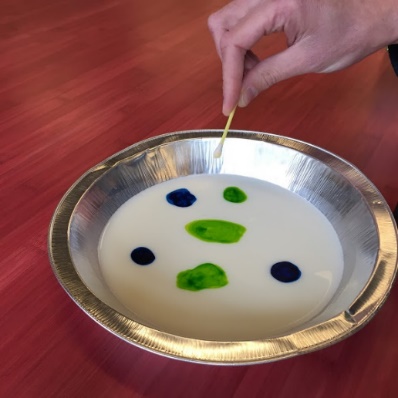 Procedure- What to do…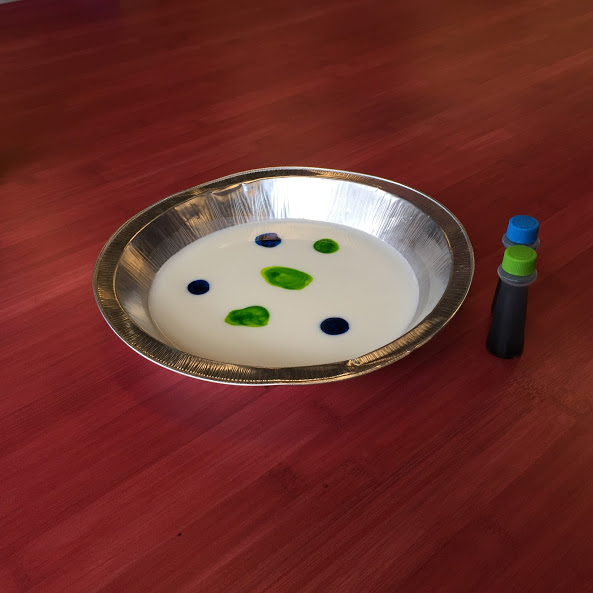 Remember- be nice, take turns, share, help one another, ask for help, don’t make a mess, and don’t use too many materials.  Have fun =).#1: Pour a little milk in the bottom of the plate. Only a little milk!#2: Add 6 drops of food coloring.  Use 2 or 3 different colors.#3: Touch the Q-Tip to the dish soap. #4: Now touch the Q-tip to the middle of the milk plate.   What happens? Draw and write your answer.__________________________________________________________________________________________#5: Put your card on top of the milk to color it.  Materials:You Need…I Can Describe It…Descriptive WordIt looks like…Sketch itMilkPlate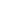 Food ColoringQ-TipDish Soap